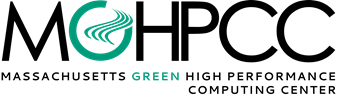 Mayor Announces Recipient of MGHPCC ScholarshipAnnual Award Tops $80KHolyoke, Massachusetts, May 26, 2022 – Holyoke Mayor Joshua A Garcia today announced the winner of a $5,000 college scholarship from the Massachusetts Green High Performance Computing Center (MGHPCC). The scholarship recipient is Jacqueline Jourdain, who will be attending UMass Amherst in the fall.  Now in its ninth year, the MGHPCC’s merit-based scholarship program has awarded more than $80,000 in grants to date.“Our community partners are a great part of what makes this city flourish,” said Mayor Joshua A Garcia. “We are grateful for the MGHPCC’s continued support to the growth and development of our city, especially educational programs like the annual scholarship that can make a real difference in the life of a young person.”“Advancing education and workforce development in the region is part of our founding mission, one to which each of our members is committed, collectively and individually,” said MGHPCC Executive Director John Goodhue. “We congratulate Jacqueline on her scholarship, graduation and acceptance into UMass, and we are gratified that she took advantage of this opportunity.”“Jacqueline is a dedicated student who will surely continue her growth and exploration in college,” said Superintendent Anthony W. Soto. “She has already demonstrated that she has the skills and habits of mind to succeed during her college career and beyond.  We wish her all the best.” The MGHPCC scholarship program is open to any Holyoke Public School student enrolling at one of the five founding members of the MGHPCC: Boston University, Harvard University, Northeastern University, MIT or UMass. It is open to students in any major and not limited to students of computer science or other scientific disciplines. Recipients are chosen based on an 800-word essay answering the question, “What do you see as the three biggest challenges currently facing Holyoke, and what would you do to address them?”In addition to sponsoring the scholarship program, the MGHPCC works with the mayor’s office, Holyoke Public Schools, Holyoke Community College, Springfield Technical Community College and local community service organizations to host internships, robotics competitions, teacher workshops, after-school classes, programming courses, career awareness days and summer camps.About the City of HolyokeHolyoke is an exciting community with committed citizens, a rich history, a dynamic business sector, and a wide variety of opportunities. Holyoke developed in the 19th Century as the nation’s first planned industrial community, at one time boasting the greatest paper production in the world. The City’s attractive complement of urban scale and natural serenity includes numerous mill sites as well as a collection of parks, historic sites and recreation destinations.About the Massachusetts Green High Performance Computing CenterThe Massachusetts Green High Performance Computing Center (MGHPCC) provides state-of-the-art infrastructure for computationally intensive research that is indispensable in the increasingly sensor and data-rich environments of modern science and engineering.  Computers at the MGHPCC run millions of virtual experiments every month, supporting thousands of researchers in Massachusetts and around the world.  The MGHPCC was developed through an unprecedented collaboration among the most research-intensive universities in Massachusetts (Boston University, Harvard University, the Massachusetts Institute of Technology, Northeastern University and the University of Massachusetts); the Commonwealth of Massachusetts; and private industry (Cisco and Dell EMC).  The member universities fund the ongoing operation of the data center, which is open for use by any research organization.Media Contact for the City of Holyoke:Mayor’s Office413-322-5510Media Contact for the MGHPCC:Erica Askewerica@howellcomm.com